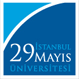 Doküman NoSBE-FR.024Yayın Tarihi30/03/2018Revizyon No01Revizyon Tarihi02/12/2023Sayfa No1/1ÖĞRENCİ BİLGİLERİ	                    .... / .... / 20..Numarası			:Adı, Soyadı			:Anabilim Dalı/Programı 	:Tez Danışmanı		              :2. Danışman (Varsa)	             :Tezin Başlığı		             :DOKTORA TEZ İZLEME KOMİTESİ DEĞERLENDİRMESİGEREKÇE VE ÖNERİLERDOKTORA TEZ İZLEME KOMİTESİ ÜYELERİİstanbul 29 Mayıs Üniversitesi Lisansüstü Eğitim ve Öğretim Yönetmeliği Madde 32 - (4) Tez önerisi kabul edilen öğrenci için tez izleme komitesi, Ocak-Haziran ve Temmuz-Aralık ayları arasında birer defa olmak üzere yılda en az iki kez toplanır. Öğrenci, toplantı tarihinden en az bir ay önce komite üyelerine yazılı bir rapor sunar. Bu raporda o ana kadar yapılan çalışmaların özeti ve bir sonraki dönemde yapılacak çalışma planı belirtilir. Öğrencinin tez çalışması, komite tarafından başarılı veya başarısız olarak belirlenir. Komite tarafından üst üste iki kez veya aralıklı olarak üç kez başarısız bulunan öğrencinin yükseköğretim kurumu ile ilişiği kesilir.Ek: Doktora Tez Çalışma RaporuÖĞRENCİ BİLGİLERİ	                    .... / .... / 20..Numarası			:Adı, Soyadı			:Anabilim Dalı/Programı 	:Tez Danışmanı		              :2. Danışman (Varsa)	             :Tezin Başlığı		             :DOKTORA TEZ İZLEME KOMİTESİ DEĞERLENDİRMESİGEREKÇE VE ÖNERİLERDOKTORA TEZ İZLEME KOMİTESİ ÜYELERİİstanbul 29 Mayıs Üniversitesi Lisansüstü Eğitim ve Öğretim Yönetmeliği Madde 32 - (4) Tez önerisi kabul edilen öğrenci için tez izleme komitesi, Ocak-Haziran ve Temmuz-Aralık ayları arasında birer defa olmak üzere yılda en az iki kez toplanır. Öğrenci, toplantı tarihinden en az bir ay önce komite üyelerine yazılı bir rapor sunar. Bu raporda o ana kadar yapılan çalışmaların özeti ve bir sonraki dönemde yapılacak çalışma planı belirtilir. Öğrencinin tez çalışması, komite tarafından başarılı veya başarısız olarak belirlenir. Komite tarafından üst üste iki kez veya aralıklı olarak üç kez başarısız bulunan öğrencinin yükseköğretim kurumu ile ilişiği kesilir.Ek: Doktora Tez Çalışma RaporuÖĞRENCİ BİLGİLERİ	                    .... / .... / 20..Numarası			:Adı, Soyadı			:Anabilim Dalı/Programı 	:Tez Danışmanı		              :2. Danışman (Varsa)	             :Tezin Başlığı		             :DOKTORA TEZ İZLEME KOMİTESİ DEĞERLENDİRMESİGEREKÇE VE ÖNERİLERDOKTORA TEZ İZLEME KOMİTESİ ÜYELERİİstanbul 29 Mayıs Üniversitesi Lisansüstü Eğitim ve Öğretim Yönetmeliği Madde 32 - (4) Tez önerisi kabul edilen öğrenci için tez izleme komitesi, Ocak-Haziran ve Temmuz-Aralık ayları arasında birer defa olmak üzere yılda en az iki kez toplanır. Öğrenci, toplantı tarihinden en az bir ay önce komite üyelerine yazılı bir rapor sunar. Bu raporda o ana kadar yapılan çalışmaların özeti ve bir sonraki dönemde yapılacak çalışma planı belirtilir. Öğrencinin tez çalışması, komite tarafından başarılı veya başarısız olarak belirlenir. Komite tarafından üst üste iki kez veya aralıklı olarak üç kez başarısız bulunan öğrencinin yükseköğretim kurumu ile ilişiği kesilir.Ek: Doktora Tez Çalışma RaporuÖĞRENCİ BİLGİLERİ	                    .... / .... / 20..Numarası			:Adı, Soyadı			:Anabilim Dalı/Programı 	:Tez Danışmanı		              :2. Danışman (Varsa)	             :Tezin Başlığı		             :DOKTORA TEZ İZLEME KOMİTESİ DEĞERLENDİRMESİGEREKÇE VE ÖNERİLERDOKTORA TEZ İZLEME KOMİTESİ ÜYELERİİstanbul 29 Mayıs Üniversitesi Lisansüstü Eğitim ve Öğretim Yönetmeliği Madde 32 - (4) Tez önerisi kabul edilen öğrenci için tez izleme komitesi, Ocak-Haziran ve Temmuz-Aralık ayları arasında birer defa olmak üzere yılda en az iki kez toplanır. Öğrenci, toplantı tarihinden en az bir ay önce komite üyelerine yazılı bir rapor sunar. Bu raporda o ana kadar yapılan çalışmaların özeti ve bir sonraki dönemde yapılacak çalışma planı belirtilir. Öğrencinin tez çalışması, komite tarafından başarılı veya başarısız olarak belirlenir. Komite tarafından üst üste iki kez veya aralıklı olarak üç kez başarısız bulunan öğrencinin yükseköğretim kurumu ile ilişiği kesilir.Ek: Doktora Tez Çalışma Raporu